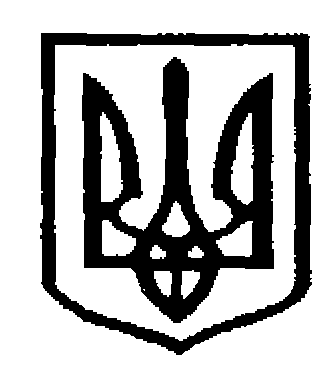 У К Р А Ї Н АЧернівецька міська радаУправління  освіти             Н А К А З31.05.2022                                                                                                      № 139Про підсумки міських змагань Всеукраїнської дитячо-юнацької військово-патріотичної гри «Сокіл» («Джура»)       Відповідно до постанови Кабінету Міністрів України від 09.10.2020               № 932 «Про затвердження плану дій щодо реалізації Стратегії національно патріотичного виховання на 2020-2025 роки»,  Положення про Всеукраїнську дитячо-юнацьку військово-патріотичну гру «Сокіл» («Джура»), затвердженого наказом Міністерства освіти і науки, молоді та спорту України від 03.07.2012  № 1094/21406 (зі змінами), наказу Управління освіти Чернівецької міської ради від 16.09.2021  № 273 «Про організацію в закладах освіти та проведення міських змагань  Всеукраїнської дитячо-юнацької військово-патріотичної гри «Сокіл» («Джура»)», з метою розвитку національного та військово-патріотичного виховання дітей та учнівської молоді з вересня 2021 по травень 2022 року відбувався міський етап Всеукраїнської дитячо–юнацької військово–патріотичної гри «Сокіл» («Джура») (далі - Гра).  Участь  у Грі  взяли учні  закладів загальної середньої освіти 4 рої молодшої вікової групи «Новаки» (ліцей № 5 «Оріяна»,            ЗОШ № 20, ЗОШ № 33  та ЗОШ № 38),  2 рої середньої вікової групи «Джури» (ліцей № 9 та гімназія № 5 «Інтеграл»)  та 29 роїв старшої вікової групи «Молоді козаки» (ліцей №2, ліцей №3, ліцей №4,  ліцей №5 «Оріяна», ліцей № 7, ліцей № 8, ліцей № 9, ліцей №10, ліцей №11 «Престиж»,                ліцей №12 «Ювілейний», ліцей №13, ліцей №14, ліцей №18, ліцей №19,  ліцей №21, Коровійський ліцей, ВСЛІ, ЗОШ №1, ЗОШ №3, ЗОШ №4,              ЗОШ №8, ЗОШ №10, ЗОШ №20, ЗОШ №25, ЗОШ №28, ЗОШ №30,                 ЗОШ №33,  ЗОШ №37, ЗОШ № 38).         Слід відзначити те, що по два рої було сформовано у ліцеї № 9 середньої  і старшої вікової групи, ліцеї № 5 «Оріяна» молодшої і старшої вікової групи, ЗОШ № 33 молодшої і старшої вікової групи та ЗОШ № 20 молодшої і старшої вікової групи.       Однак, не було сформовано рої та не взяли участь у міському етапі  Всеукраїнської дитячо-юнацької військово-патріотичної гри «Сокіл» («Джура»)» ліцей № 1, ліцей № 6, ліцей № 15, ліцей № 16, ліцей № 17,             ліцей № 20, гімназія № 1, гімназія № 2, гімназія № 3, гімназія № 4,               гімназія № 6 «Берегиня», ЗОШ №16, НВК «Лідер» та Чорнівський НВК.        У рамках Гри для роїв середньої та старшої вікової групи проведено змагання: «Впоряд», стрільба з пневматичної гвинтівки, підтягування на перекладині, метання гранати, перетягування каната, медична та домедична допомога, Відун, розбирання і збирання макетів зброї  та спорядження магазина. Підсумкові протоколи змагань, додаються.       На підставі вищезазначеного,Н А К А З У Ю: Нагородити грамотами управління освіти  багатопрофільний ліцею № 4 (директор Починок А.І.), ЗОШ № 37 (директор Оробець Л.І.), ліцей № 11 «Престиж» (директор Матвійчина С.В.), переможців міського етапу Всеукраїнської дитячо-юнацької військово-патріотичної гри «Сокіл» («Джура»)».Відзначити ліцей № 2 (директор Сігітов А.І.), ліцей № 5 «Оріяна» (директор Абрам’юк Г.Й.), ліцей № 8 (директор Шиманський В.М.), за активну участь команд закладу у міському етапі Всеукраїнської дитячо-юнацької військово-патріотичної гри «Сокіл» («Джура»)».Висловити подяку ліцею №3 (директор Грицюк Г.Б.), ліцею № 7 (директор Рудько С.Г.),  ліцею № 9 (директор Солтисік І.Б.), ліцею №10 (директор Попадюк О.В.), ліцею №12 «Ювілейний» (директор Бабух Р.І.),           ліцею №13 (директор Яворська Л.І.), ліцею № 14 (директор Кізіма С.С.),  ліцею №18 (директор Краміна Л.В.), ліцею №19(директор Легусова У.І.), ліцею №21(директор Димашок А.Д.), Коровійському ліцею (директор Лупуляк О.Г.), ВСЛІ (директор Стукало С.Г.), ЗОШ №1(директор Бабій О.І.), ЗОШ №3 (директор Фурдига Г.В.), ЗОШ №4 (директор Солтисік Л.І. ),             ЗОШ №8 (директор Савчук І.І.), ЗОШ №10 (директор Руснак О.А.),                                  ЗОШ №20(директор Жуковська С.В.),  ЗОШ №25(директор Баталюк Т.І.), ЗОШ №28 (директор Килинич О.В.), ЗОШ №30(директор Яремко О.Г.),      ЗОШ №33, (в.о.директора Зендик О.Д.), ЗОШ № 38 (директор Горевич Ж.В.) учасникам міського етапу Всеукраїнської дитячо-юнацької військово-патріотичної гри «Сокіл» («Джура») та за вагомий внесок у розвиток Гри «Сокіл» («Джура»)» та національно-патріотичного виховання учнівської молоді.Висловити подяку за допомогу в організації та проведенні міського етапу Всеукраїнської дитячо-юнацької військово-патріотичної гри «Сокіл» («Джура») головному судді змагань Мельничуку В.П., вчителю ЗОШ № 33 та головному секретарю змагань Марцісу Л.А., вчителю ЗОШ №  № 37. Вказати ліцею № 1 (директор Кінащук Н.Л.), ліцею № 6 (директор                Ігнат І.А.), ліцею № 15 (директор Рогінська О.В.), ліцею № 16 (директор Покольська О.В.), ліцею № 17 (директор Кушнір С.Т.),  ліцею № 20 (директор Томяк В.М.), гімназії № 1 (директор Факас  Є.М.),   гімназії № 2 (директор Пушкарьова Л.С.), гімназії № 3 (директор Лісовська А.Г.),            гімназії № 4 (директор Басараба Л.В.), гімназії № 6 «Берегиня» (директор               Капустяк Г.П.), ЗОШ №16 (директор Білоус С.В. ), НВК «Лідер» (директор Онофрей А.К.) та Чорнівському НВК (директор Карапка Н.В.). на відсутність участі роїв закладу в міському етапі Всеукраїнської дитячо-юнацької військово-патріотичної гри «Сокіл» («Джура»)». Директорам ліцею № 1 Кінащук Н.Л., ліцею № 6 Ігнату І.А., ліцею № 15 Рогінській О.В., ліцею № 16 Покольській О.В., ліцею № 17 Кушнір С.Т.,  ліцею № 20 Томяку В.М., гімназії № 1  Факас  Є.М.,  гімназії № 2 Пушкарьовій Л.С., гімназії  № 3 Лісовській А.Г., гімназії № 4 Басарабі Л.В., гімназії № 6 «Берегиня» Капустяк Г.П., ЗОШ №16 Білоусу С.В., НВК «Лідер» Онофрей А.К. та Чорнівському НВК Карапці Н.В. забезпечити участь рою закладу в міському етапі Всеукраїнської дитячо-юнацької військово-патріотичної гри «Сокіл» («Джура»)» у 2022-2023н.р.Директорам закладів загальної середньої освіти Чернівецької міської територіальної громади: відзначити роботу керівників гуртка військово-патріотичного виховання, вчителів предмета «Захист України», які були задіяні в організації та проведенні Гри.до 15.08.2022  заслухати на педагогічних радах, нарадах при директорові інформацію про стан військово-патріотичного виховання у закладі та результати участі закладу в міському етапі Всеукраїнської дитячо-юнацької військово-патріотичної гри «Сокіл» («Джура»)» у 2021-2022н.р.посилити контроль за участю, формуванням роїв, оформленням документів для участі в Грі. Начальнику відділу забезпечення якості та стратегічного розвитку закладів загальної середньої освіти, координатору з проведення  Всеукраїнської дитячо–юнацької військово–патріотичної гри «Сокіл» («Джура») у ЧМТГ Федюку Р.Ю.:до 01.09.2022 розробити та затвердити план проведення міського етапу Всеукраїнської дитячо-юнацької військово-патріотичної гри «Сокіл» («Джура»)» на 2022-2023н.р.до 10.06.2022 організувати нагородження учасників Гри.сприяти офіційній реєстрації куреня Чернівецької міської територіальної громади у Головному штабі Гри.Наказ розмістити на інформаційному сайті управління освіти.Контроль за виконанням наказу покласти на начальника відділу забезпечення якості та стратегічного розвитку закладів загальної середньої освіти Руслана Федюка.Начальник управління освіти                                                Ірина ТКАЧУКНачальник відділу забезпеченняякості та стратегічного розвитку закладів загальної середньої освітиуправління освіти                                                                   Руслан ФЕДЮК